บันทึกข้อความ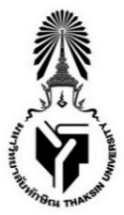 ส่วนงาน  คณะศึกษาศาสตร์   สาขาวิชา........................................................................  โทร. …………..ที่  อว 8205.01/				 วันที่  .........................................เรื่อง  ขออนุญาตขยายเวลาการส่งค่าระดับขั้นเรียน  รองอธิการบดีฝ่ายวิชาการและการเรียนรู้		ตามปฏิทินการศึกษาที่สภาวิชาการกำหนดของมหาวิทยาลัยทักษิณ ได้กำหนดให้ส่งค่าระดับขั้น ภาคเรียนที่...............  ปีการศึกษา..................................  ถึงกลุ่มภารกิจทะเบียนนิสิตและบริการการศึกษา ฝ่ายวิชาการ ภายในวันที่........................................................................................อนไขอยกว่าร้อยละ 80 ของเวลาเรียนทั้งหมด  กร........  นั้น  เนื่องจาก (เหตุผล) .......................................................................................................................................................................................................................................................................................................................................................................................................................................................................................................................................... ในการนี้  จึงขออนุญาตขยายเวลาการส่งค่าระดับขั้นในรายวิชา  ดังนี้1. ……………………………………………………………………………………………  2. …………………………………………………………………………………………… และจะส่งค่าระดับขั้นภายในวันที่...................................................  ซึ่งไม่เกิน 3  สัปดาห์ นับจากวันที่กำหนดไว้ในปฏิทินการศึกษาที่ให้ส่งค่าระดับขั้นถึงกลุ่มภารกิจทะเบียนนิสิตและบริการการศึกษา  		จึงเรียนมาเพื่อโปรดพิจารณาอนุญาต						   ......................................................					           (.........................................................) ผู้สอนความเห็นประธานสาขาวิชา                       เห็นควรพิจารณาอนุญาต                       อื่น ๆ .........................................................................						   ......................................................					           (.........................................................)...../..../.....คณบดีคณะศึกษาศาสตร์  ได้พิจารณาแล้ว                     เห็นควรพิจารณาอนุญาต                      อื่น ๆ ..........................................................................						   ......................................................					           (.........................................................)...../..../.....-------------------------------------------------------------------------ค่านิยมคณะศึกษาศาสตร์ : มุ่งเน้นผู้เรียนและผู้รับบริการ การทำงานเป็นทีม มุ่งเน้นความสำเร็จ ฉลาดรู้เทคโนโลยีดิจิทัลยึดหลักธรรมาภิบาลในการปฏิบัติงาน จิตนวัตกรรม สร้างคุณประโยชน์เพื่อสังคมและประเทศชาติ (SUSTAIN) 